公　園　内　車　両　進　入　届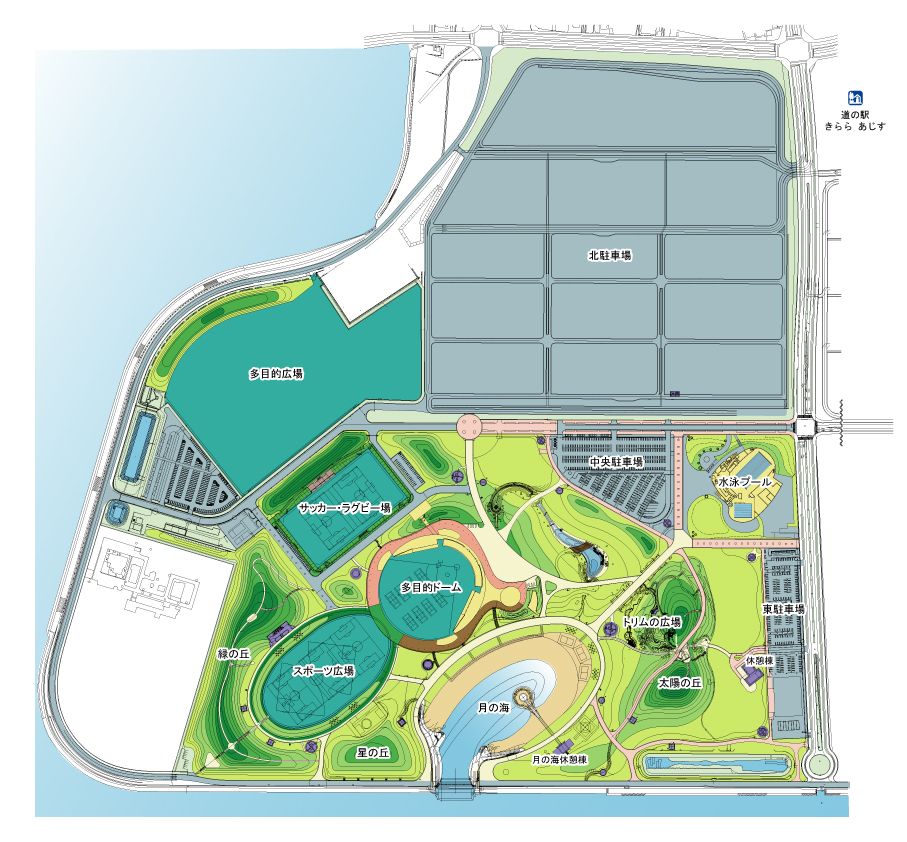 ※　園内はハザードランプを点灯した上で、徐行（20㎞/時以下）で走行してください。※　車止めを長時間下げておく場合は、必ずその場所に人を配置してください。※　原則として、用務が終了した車両はすみやかに退出してください。届出日年　　月　　日（　）年　　月　　日（　）年　　月　　日（　）年　　月　　日（　）年　　月　　日（　）年　　月　　日（　）年　　月　　日（　）年　　月　　日（　）年　　月　　日（　）年　　月　　日（　）年　　月　　日（　）行事名主催団体名届出者名携帯電話：　　　－　　　　－　　　　携帯電話：　　　－　　　　－　　　　携帯電話：　　　－　　　　－　　　　携帯電話：　　　－　　　　－　　　　携帯電話：　　　－　　　　－　　　　携帯電話：　　　－　　　　－　　　　乗入日時年　　月　　日（　）年　　月　　日（　）年　　月　　日（　）年　　月　　日（　）時から　　時まで時から　　時まで時から　　時まで時から　　時まで　　日間　　日間　　日間乗入用務乗入車種1234乗入車種5678乗入台数　　　　　　　　　台　　　　　　　　　台　　　　　　　　　台　　　　　　　　　台　　　　　　　　　台　　　　　　　　　台　　　　　　　　　台　　　　　　　　　台　　　　　　　　　台　　　　　　　　　台　　　　　　　　　台